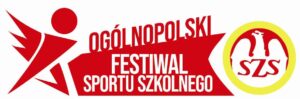 KOMUNIKAT KOŃCOWY OGÓLNOPOLSKIEGO FESTIWALU SPORTU SZKOLNEGO:OGÓLNOPOLSKIEGO FINAŁU LICEALIADY W SIATKÓWCE CHŁOPCÓWBIAŁA PODLASKA 12-14.06.2023 r.13.06.2023r.Hala: SP9 ul. Zygmunta Augusta 2								Grupa A 										 1. PZNr10 Kęty2. CKS Szczecin3. I LO Starogard Gdański 4. ZST SuwałkiKolejność meczy: 830-1000   PZNr10 Kęty - CKS Szczecin 1:2 (21:25, 25:14, 22:25)1000-1130  I LO Starogard Gdański - ZST Suwałki 2:0 (25:15, 28:26)1130-1300  PZNr10 Kęty -  I LO Starogard Gdański 2:0 (26:24, 25:21)1300-1430  CKS Szczecin -  ZST Suwałki 1:2 (25:18, 15:25, 9:15)1600-1730  PZNr10 Kęty - ZST Suwałki 2:1 (25:20, 14:25, 15:10)Hala: IV LO ul. Akademicka 8Grupa B1. LIX LO Warszawa2. II LO Grudziądz3. IV LO Biała PodlaskaKolejność meczy:930-1100  LIX LO Warszawa - II LO Grudziądz 2:0 (25:17, 25:14)1100-1230  II LO Grudziądz -  IV LO Biała Podlaska 2:0 (25:21, 25:18)1230-1400  IV LO Biała Podlaska - LIX LO Warszawa 0:2 (21:25, 18:25)1600-1730 CKS Szczecin -  I LO Starogard Gdański 2:1 (13:25, 25:18, 15:11)Tabela Grupa ATabela Grupa B14.06.2023r.Hala: IV LO ul. Akademicka 8 												 Kolejność meczy: 830-1000 1B-2A   LIX LO Warszawa - CKS Szczecin 2:0 (25:19, 25:13)1030-1200 mecz o 3 miejsce  CKS Szczecin - II LO Grudziądz 2:0 (25:14, 25:18)1200-1330 mecz o 1 miejsce  LIX LO Warszawa - PZNr10 Kęty 2:0 (25:18, 25:17)Hala: SP9 ul. Zygmunta Augusta 2Kolejność meczy:830-1000 1A-2B  PZNr10 Kęty - II LO Grudziądz 2:1 (25:23, 16:25, 15:12)1000-1130 3A-3B	 I LO Starogard Gdański - IV LO Biała Podlaska 2:1 (25:22, 20:25, 15:8)1130-1300 3B-4A  IV LO Biała Podlaska - ZST Suwałki 2:1 (25:11, 17:25, 16:14)Klasyfikacja końcowa:LIX LO WarszawaPZNr10 KętyCKS Szczecin2LO GrudziądzI LO Starogard GdańskiIV LO Biała PodlaskaZST SuwałkiNajlepszy zawodnik drużyny: PZNr10 Kęty  - Jakub Klęczar CKS Szczecin - Iwo Bąkowski I LO Starogard Gdański - Paweł Kawka  ZST Suwałki – Mateusz Małyszko LIX LO Warszawa – Mateusz Taczała II LO Grudziądz - Jan Pacyna IV LO Biała Podlaska - Bartosz MazurMVP - Wiktor Mąkosa LIX LO Warszawa 	 Organizatorzy L.P.DrużynaMZPSetyPkt1PZ nr 10 Kęty3215-352CKS Szczecin3215-453I LO Starogard Gdański3123-444ZST Suwałki3123-54L.P.DrużynaMZPSetyPkt5LIX LO Warszawa2204:046II LO Grudziądz2112:237IV LO Biała Podlaska2020:42